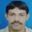 NaveedBhatti Nni Nice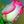 Md Hasan Do not support isreal.because 3 billion people hate tham.if japan help them so embassy and traveler of japen will face attack like usa.usa geting attack in embassy and people of them fell less safety in world.for japenise safety you have to stop support isreal and anti muslims party.1 · 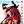 Chikamori Mukai Japan proposes moderation and value pluralism both for Jewish and for Islam in the Middle East in order to attain stable peace.
February 3, 2015, Statement by Foreign Press Secretary Yasuhisa Kawamura on the announcement regarding the settlement construction in the West Bank

1. The Government of Japan deeply deplores that, according to information, the Israeli authority has issued settlement tenders for 450 units in the West Bank. The Israeli announcement clearly goes against the ongoing efforts by the international community toward realizing a two-state solution. Japan would like to point out the fact that Prime Minister Abe urged the Government of Israel to freeze all settlement activity during his visit to Israel last month.2. Settlement activities are a violation of international law, and Japan has repeatedly called upon Israel to fully freeze settlement activities. The Government of Japan strongly calls upon Israel to refrain from any unilateral act that changes the current status of the West Bank and to desist from implementing the above-mentioned plan of construction for the sake of progress in the peace process.3. Japan once again strongly urges both Israeli and Palestinian sides to act to enhance mutual trust and continue to make steady efforts for peace.
http://www.mofa.go.jp/press/release/press4e_000611.html2 · · Edited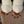 Gaby Riele and again more Bloodmoney from Taiji for Abe YAKUZA GREED3 · · Edited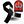 Rowiejay Corpuz Quit posting idiotic comments Gaby Riele.2 · 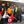 Stephen Barnett Free Palestine https://m.facebook.com/IsraelWCIsrael is a War CriminalCommunity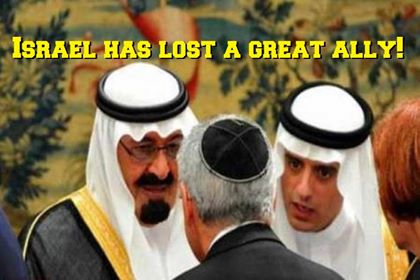 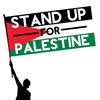 166,085 Likes16,651 talking about this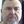 Robert Hall Md Hasan,Tell us , just why do you hate Israelis'/Jews? Give us a few logical reasons for your hate.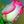 Md Hasan Terror isreal killed 22oo people mostly child.they do not have self land to live but got few land by torture muslims.world war been for them as a result japan look atom bomb .now going on war midel east for them.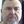 Robert Hall Very good for a bunch of Islamic/Arab propaganda. But that does not answer my question, Why do you hate the Jews?1 · 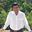 Alok Kumar PM SHINZO ABE good evening His Highness Alok Kumar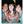 Suzy Jordan Dear Prime Minister, STOP the cetacean holocaust in your country, the shame and dishonor you allow to your people will be your legacy!! Be the one to stand up for the voiceless intelligent beings you allow to be tortured, sold and slaughtered! Shame on Japan!8 · 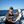 Phil Vokey @...SJ.... The PM of Japan still does not read this INFORMATION ONLY page FROM his office that has been translated into English as a courtesy to us who do not read and/or write in Japanese. This is not a 2-way communication with his office and it is not a message medium to his office. There's a better chance of your message getting to the PM of Japan if you write it on the wall of your local tavern!2 · 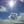 James Brown Phil Vokey stop trolling everyone just because you love killing living things it doesn't mean we have to.4 · 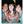 Suzy Jordan James2 · 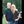 Pauline Giorgi He's a spammer with no life!1 · 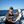 Phil Vokey You can pound coarse salt up yours, JB. (You too, SJ) Where did you get the idea that I 'love killing living things' ? Is that statement based on something that I've written and you've misunderstood, or is it just a figment of your sick ARA thinking ? I have killed animals, birds and fish for food. I always do it as quickly and humanely as possible. I find no pleasure in it. That's just your sick thinking! The death of any creature is never a pretty sight but meat comes from creatures and regardless of whether you eat it or not, MOST of the human race does. You may as well get over that FACT because you don't have the capacity to change it. 2 · · Edited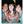 Suzy Jordan Maybe we do~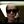 I'll Be Back You pound coarse salt up your???

What do you do for an encore?1 · 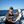 Phil Vokey LOL!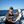 Phil Vokey Yeah, right, SJ. You and the malnutrition brigade are going to convince the majority of the world's population to stop eating meat. Good luck with that venture! (lol)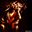 Jacob Israel WE LOVE YOU JAPAN!4 · 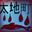 Narcís Nuñez https://www.pinterest.com/pin/236439049163707586/5 · 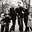 Sparrow Patterson Taiji - a stain on Japan! Hiding under the guise of tradition while selling Dolphins into captivity. Shame!9 · 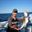 Phil Vokey @...Spurrow Petition.... Why don't you try another useless E-petition ? Have you noticed how well (<-- that's sarcasm) all your other ones have been doing ? (lol)5 · 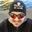 Jim Fula SHAME ON JAPAN. Japan why would you allow this evil to continue ? Reminds the world of December 7, 1941. The world expects this from North Korea NOT Japan. Stop killing dolphins and restore honor to Japan.3 · · Edited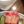 Dan Drexler You do understand that America whales also?4 · 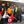 Stephen Barnett Your US citizens in Alaska hunt and consume dolphins, belugas, endangered bowhead and humpback whales, but you don't mind them, right? Why don't you stop your people first? You should monitor Taiji in the USA.2 · 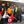 Stephen Barnett Your military is holding bottlenose dolphins and training them to be deadly bombs. Navy Sonar testings will kill 33.5 millions of cetaceans and marine life. Reminds me of all genocide done by the U.S.2 · 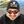 Jim Fula I agree it is all wrong and the USA is just as bad. I blow my horn where I see wrong in the world. This is wrong. I know first hand, my father hunted sperm whales in the Acores. I love Japan.2 · 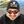 Jim Fula When you know better you do better.2 · 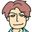 Masato Takita 【ザ・ リバティWeb, the Online English Edition】 【Feb. 6, 2015】Starting a New Business: A Guide for the Youthful Challenger Master Ryuho Okawa offered this lecture primarily for students and young adults who aspire to start their own business. As founder of the Happy Science Group, Master Okawa drew on his own experiences to give a talk filled with practical insights. Read an excerpt>> http://eng.the-liberty.com/2015/5704/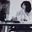 ひらい とよみ https://www.youtube.com/watch?v=_YPhnKKAdjI...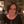 Joanne Wright https://www.facebook.com/SeaShepherdCoveGuardiansOfficialPage/posts/452467434903492:0

If killing them the way you do isn't barbaric enough you allow them treat the captured Dolphins with such horrid cruelty by starving them to perform tricks for food. You Mr President are a heartless soul and I hope one day you get to experience similar treatment. I have no respect for you at all. Quite clearly there are no laws for the fishermen of Taiji as long as you make your money!4 · Hide 18 Replies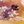 Aoi Komori I think Taiji fishermen should accuse dolphin freaks in US court.
Because Taiji fisherman already has gotten the damage.
"The Animal Enterprise Terrorism Act"
https://www.govtrack.us/congress/bills/109/s3880/text3 · · Edited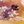 Aoi Komori Watson also stepped down from the board of directors of Sea Shepherd organizations in the United States and Australia. Sea Shepherd Australia took over management of “operation zero tolerance,” the group’s annual #harassment campaign of the whalers in the Southern Ocean. Watson also resigned as captain of the Sea Shepherd’s flagship the “Steve Irwin,” but remained aboard as an “observer.”
http://www.japantimes.co.jp/.../sea-shepherd.../...3 · · Edited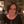 Joanne Wright The fishermen are being harassed... Boo hoo ... Let me get my violin out... NOT!4 · 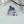 Yamamoto San Joanne, not their country, its none of their business2 · 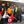 Stephen Barnett Why don't you say the same thing about your bloody cruel cetacean killing in the UK? Watch ''Taiji'' in your backyard. http://www.seashepherd.org/.../violent-seal-killers... 
and I'm disgusted by barbaric British circus. Their evil acts are hidden behind the tent. There are 23 animal circus in the UK and many Brit still enjoy watching animal abuse and torture. Japan and most countries banned it long before. It's backward culture. British trophy hunters in Africa are also disgusting. They should be jailed. I don't think the UK treats animals better than other countries.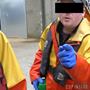 Violent Seal Killers Threaten Sea Shepherd UK Crew - Caught on...seashepherd.org4 · · Edited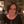 Joanne Wright Stephen we've been over this... I live in Southern Ireland2 · 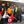 Stephen Barnett Ok then probably you also know about the dirty little secret in Irish Horse industry... Ireland sells thousands of horses each year for human consumption in EU and the entertainment worldwide. The cost of racing horse is much higher than any of the dolphins. There is no different than Taiji's slaughter and captivity business.2 · 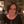 Joanne Wright I don't try to justify the actions of those involved in that and nor do I contribute as I don't eat horse meat. 
However as I've stated I have the right to protest against anything that I choose if I feel it's wrong and there is absolutely no point in my harping on about the Irish horse trade on a Japanese government facebook page!!! Is there??? D'uh... 
I am also against Irish mink farms, fox hunting and pretty much all cruelty that I am aware of that takes place. 
So by pointing the finger at me does not detract from my absolute disgust of the dolphin slaughter that takes place in Taiji and quite frankly you make no point at all.3 · · Edited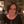 Joanne Wright Nothing you can say will make me agree to keep quiet about what is going on.. I will keep publishing stuff on my wall and any public wall or place that I see fit!3 · 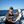 Phil Vokey @... JW...Just to tune you in on the trouble that the $$C$ is in .... It's a law suit. It's not a misdemeanor charge of harassment. The violation of a court injunction is a conviction. There is restitution to be made (as deemed by the court). The actually law suit is yet to be addressed.2 · 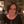 Joanne Wright It's unfortunate that moving resources to another country may be deemed as a violation I hope it's thrown out we shall see. 
In terms of restitution for damages.. We can all hurl articles containing accusations try this one 
http://m.smh.com.au/.../japanese-whaling-ship-attacks-sea...

It would seem the whalers also like to take matters into their own hands!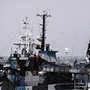 Japanese whaling ship ’attacks’ Sea Shepherd boatThe Antarctic whaling conflict appears to have...smh.com.au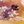 Aoi Komori Joanne Wright : That video is not a proof.
You are brainwashed. Please wake up.
For example.
"US court declares Sea Shepherd pirates"
http://www.abc.net.au/.../us-court-declares-sea.../4543370
Please watch the picture well. SS ship made big wave own both sides. It's showing that SS ship ran against Japanese ship.
http://www.abc.net.au/.../the-bob-barker-and.../4543414
Always SS ship attack against Japanese ship.
You are believing a lie.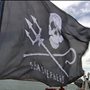 US court declares Sea Shepherd piratesA US appeals court has labelled the...abc.net.au3 · 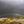 Vegetable Paradise oh you live in Ireland!everybody eat meat and potato at pub!what a joke.hahaha.1 · 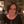 Joanne Wright Aoi .. It's convenient what you decide is proof and what isn't when it suits you!!! Your photo proves nothing either. The video shows sea shepherd being surrounded and chased. 

And in any event none of it excuses the slaughter under abhorrent torture of these sentient beings. Those poor Dolphins are self aware creatures that are driven mercilessly into the cove and made to watch their family die! 

Vegetable... You live up to your name!!! I'm not even going to respond to that!1 · 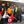 Stephen Barnett It's old news. You need to update. The U.S Court investigated the videos from both sides and judged that Sea Shepherd had violently attacked the Japanese vessels. It's all about donation business. Watson would say whatever to mislead naive people and raise more $$$. How can ''whale lovers'' dump tons of toxic acid bins and garbages in the Southern Ocean? Some former crews also exposed Watson's lies. http://www.treehugger.com/.../pete-bethune-says-sea...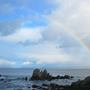 Pete Bethune Says Sea Shepherd Deliberately Sunk Its Own Ship to...treehugger.com3 · · Edited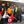 Stephen Barnett http://m.csmonitor.com/.../Why-Sea-Shepherd-attacks-on...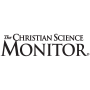 Why Sea Shepherd attacks on Japanese whalers are illegalThe US 9th Circuit Court of Appeals ruled...m.csmonitor.com|By The Christian Science Monitor3 · 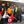 Stephen Barnett http://deepseanews.com/.../sea-shepherd-without-a-doubt.../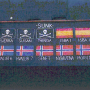 Sea Shepherd, Without A Doubt, Pirates | Deep Sea NewsAnd no not in the romanticized, like to drink,...deepseanews.com3 · 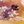 Aoi Komori I feel sadness for you, Joanne.

FBI: Eco-Terrorism Remains No. 1 Domestic Terror Threat
http://www.foxnews.com/.../fbi-eco-terrorism-remains-no.../
Profitable Activism: Sea Shepherd’s Skyrocketing Income
http://www.japanprobe.com/.../profitable-activism-sea.../
This is a business by SS.
Sankei shimbun reported that Paul Watson is getting about 115000 US dollars/year by harass Taiji people and interfere with whale-hunt, dolphin-hunt. Now, he is living rich like a celebrity in Paris.
European lottery donations to fund new Sea Shepherd ship 
http://www.themercury.com.au/.../story-fnj4f7k1...
It's a cult.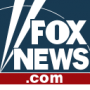 FBI: Eco-Terrorism Remains No. 1 Domestic Terror ThreatFor nearly seven years, the nation has turned...foxnews.com1 · 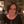 Joanne Wright By the way... The tarps don't work!!!!!2 · Hide 12 Replies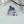 Yamamoto San why are your country slaughterhouses hiding behind brick walls & tin roofs?3 · 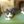 Lynn Lawrence The allow.the government in. How mnany times.must I tell you this. Is it the mercury?1 · 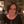 Joanne Wright It's called a building it's quite normal! Im sure a sicko like you could visit too if you wanted!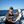 Phil Vokey Btw, JW, the tarps are only to keep you ARA freaks from having a $#!t hemorrhage.3 · 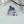 Yamamoto San @Joanne, so if Taiji build a proper "building" slaughterhouse, you would be happy? I think they have plans to do that as well.

@Lynn - Taiji also allows government and fishery officials to inspect as well, anymore excuse?3 · 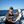 Phil Vokey @...JW... Many slaughterhouses (meat processing facilities) have public tours of their establishments. It is a good idea for people to understand the truth about where meat comes from and the processes involved in producing it. Here in western Canada, for example, such tours are available to many educational organizations and even school classes but I believe there is an age restriction for children.2 · · Edited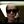 I'll Be Back "The tarps don't work"

They leak?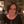 Joanne Wright The tarps are so people cant see the suffering the Dolphins have to endure along with the drawn out torturous death... they try to hide it but fail thanks to Sea Shepherd Cove Guardians Page (official). 
Aoi... have all the sadness you want. I have sadness for the Dolphins and if you were any kind of decent human being so would you!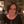 Joanne Wright If they had nothing to hide and if it was such a good idea then why have the tarps! They know if people saw more of what happens there would be an even bigger upoar. Take the tarps away let anyone take video and photos and then lets see that happens!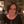 Joanne Wright If there are any freaks on this page its people like you that support the sadistic killing under the so called banner of tradtion!1 · 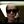 I'll Be Back "why have the tarps"

to keep the dolphin huggers from making propaganda pictures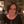 Joanne Wright Or to stop real human beings from seeing your cruel and saddistic behaviour! You must be one sick and twisted person!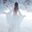 Neta Boyarskaya SHAME SHAME SHAME FOREVER, JAPAN ! 2 · 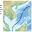 Peace Asia Sea One big LAKE has many borders, China call "South China Sea", Vietnam call "East Sea", Philippines call "West Sea", Malaysia, Singapore, Indonesia call "North Sea"; Chinese ancestors travelled to South "direction" of China, so they planned to put "South China Sea" in all News+Maps to realize their Soft invasion by "9-dashes sea claim". Each country uses own Name of sea, conflicts still exist! Now, greedy China want to take ALL BIG LAKE ! Please use the "Nature of the Fact", you love "PEACE", pls help ASEAN certify this sea route "PEACE ASIA SEA" (from Singapore to Philippines) as ASEAN Common Natural Property, to make "illegal China's 9-dashes sea claim" broken. All countries have the rights to travel freely, and have the responsibilities to keep "PEACE ASIA SEA" in peace forever. Pls help ASEAN establish the "PEACE ASIA SEA-SUPREME COURT-(PASSC) to control "CODE OF CONDUCT" under UNCLOS, and the "PEACE ASIA SEA-SPECIAL FORCE (PASSF)" (each ASEAN country will contribute equally 01ship) for PEACE KEEPING MISSIONS such as rescuing victims of natural disasters, maritime crashes, etc. in this "Peace Asia Sea" for safety, stability and prosperity. Pls take your proper actions soon. Pls use the United power of ASEAN member countries to fight against China's imperialism, make China fight the whole ASEAN, not each member country separately. Myanmar and Laos have the right to travel freely, and has responsibility to protect Peace Asia Sea in peace forever as members of ASEAN community.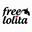 Martha Isabel Mazo Triviño ESTA ES LA REALIDAD DE LA BRUTAL CAZA DE DELFINES... https://www.facebook.com/AnimaNaturalisEs/photos/a.193381630686263.46267.187629584594801/914788491878903/?type=11 · 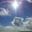 James Brown Stop killing dolphins in Taiji5 · 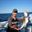 Phil Vokey That killing will stop WHEN Japan decides, JB. Then you and the rest of the ARA can claim to have done something.... other than whine.3 · 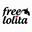 Martha Isabel Mazo Triviño QUE DIOS, CASTIGUE EL PUEBLO DE TAIJI JAPON CON TODA SU FUERZA, CON TODO SU PODER, POR LA MALDAD Y LA CODICIA... https://www.facebook.com/ricobarrysdolphinproject/photos/a.325210180845835.82742.260982463935274/911493265550854/?type=12 · 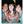 Suzy Jordan Prime Minister. STOP the slaughter that is happening RIGHT NOW!!! You can save these families, how does it feel knowing that YOU single handed can save these intelligent beings, karma is real!!2 · · Edited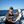 Phil Vokey The PM of Japan STILL does not read the comments on this INFORMATION ONLY page FROM his own office. Duh!2 · 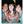 Suzy Jordan Btw Phil, I messaged, faxed, called also~ duh3 · 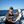 Phil Vokey Well, I'm sure that as soon as PM Abe received your e-mail, fax and telephone message, he replied to all 3, right ? (lol)2 · 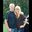 Pauline Giorgi Stop killing these beautiful dolphins for your selfish greed. They do not belong to you. They belong to our oceans. Your greed is keeping people away from Japan!! This is a barbaric, greedy, cruel act needs to end. It's not tradion or culture. Only a few sickos eat it, your freezers are full and these precious angels will go in the trash. Stop being so greedy, it's so inhumane. Are truly this cruel????7 · · Edited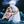 Beejay Cody -太地町は海のレイプは日本の文化ですと言う
Taiji says that the rape of the ocean is Japanese culture. #tweet4taiji2 · Hide 14 Replies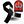 Rowiejay Corpuz You can't rape the ocean by whaling in the small village in taiji.4 · 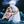 Beejay Cody ^Go play with your toys RC, this topic is way out of your league with your stupid comments....4 · 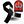 Rowiejay Corpuz Beejay Cody it's funny to seen people like you considering his spamming as intelligent comments/debate.4 · 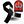 Rowiejay Corpuz If my comments are stupid? How about your spamming ? Rubbish! Lol4 · 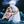 Beejay Cody ^Some peoples birth certificates should be apology letters to the condom factory...LOL1 · 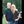 Pauline Giorgi Cthu!!!! You got that right!!!1 · 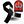 Rowiejay Corpuz Yes BC blame your parents for your accidentally exist on earth.3 · 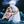 Beejay Cody ^Perhaps your whole purpose in life is simply to serve as a warning to others.1 · 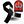 Rowiejay Corpuz BC sounds cancellations for blaming your parents.3 · 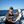 Phil Vokey Yeah, right, BJ. I'm sure Taiji called it 'rape'.4 · 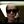 I'll Be Back "Some peoples birth certificates should be apology letters to the condom factory"

Did your parents have any children that lived?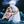 Beejay Cody ^Don't feel bad. A lot of people have no talent!1 · 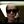 I'll Be Back Go ahead, tell them everything you know. It'll only take 10 seconds.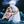 Beejay Cody ^Your conversation is like the waves of the sea. It makes me sick!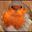 Peter Baldwin -太地町におけるイルカの殺戮は非人道的で残酷だ 
#tweet4taiji Taiji, Japan dolphin slaughter is inhumane and cruel.6 · 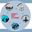 Donna DiBianco -太地町におけるイルカの殺戮は非人道的で残酷だ 
Taiji, Japan dolphin slaughter is inhumane and cruel. 
Dolphins are trapped within nets desperately trying to escape.5 · 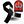 Rowiejay Corpuz I think it's normal for the seafood traps by the nets and trying to escape desperately.4 · 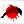 No compraré productos japoneses hasta que dejen de masacrar delfines https://www.youtube.com/watch?v=LOZVjlHydFA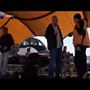 The Cove [By Louie Psihoyos, 2009]La película reseña el viaje del ex entrenador de delfines Ric O'Barry para documentar las...youtube.com1 · 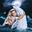 Beejay Cody ^To call you stupid would be an insult to stupid people.4 · Hide 17 Replies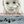 Srmg Rojay Quit insulting stupid people like you beejay.3 · 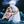 Beejay Cody ^Another one whose birth certificate should be an apology letter to the condom factory....2 · 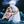 Beejay Cody @SR...Any similarity between you and a human is purely coincidental!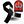 Rowiejay Corpuz Srmg Rojay, you are very right. Well said!;)3 · 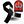 Rowiejay Corpuz Don't be upset BC he is telling the truth.3 · 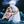 Beejay Cody ^Do you ever wonder what life would be like if you'd had enough oxygen at birth?1 · 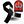 Rowiejay Corpuz Here we are again.. If you really care about the mother nature., Quit patronizing modern equipment, appliances and gadgets because his factory polluting the universe than whaling in the small village in taiji.3 · 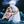 Beejay Cody ^Keep talking, someday you'll say something intelligent! on that note goodnight idiot!! (Apologies to all the idiots out there) LOL.1 · 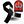 Rowiejay Corpuz BC, there is no intelligent for posting rubbish and spamming comments site to site. You really should blame your parents for building stupid and idiot person like you. Lol" 3 · · Edited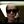 I'll Be Back "^Keep talking, someday you'll say something intelligent"

After meeting you, I've decided I am in favor of abortion in cases of incest.1 · 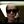 I'll Be Back "Do you ever wonder what life would be like if you'd had enough oxygen at birth"

Judging by the old saying, "What you don't know can't hurt you," bj's practically invulnerable.1 · 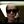 I'll Be Back "Any similarity between you and a human is purely coincidental"

Anyone who told you to be yourself couldn't have given you worse advice1 · 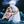 Beejay Cody @IBB...Make somebody happy. Mind your own business.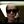 I'll Be Back Sit down and give your mind a rest.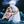 Beejay Cody ^Don't you love nature, despite what it did to you?2 · 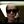 I'll Be Back This is no battle of wits between you and me. I never pick on an unarmed person.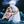 Beejay Cody ^Well I think you are losing this one, this proves you don't have anything better to do? RC is a big boy he doesn't need you to fight his battles...go oil your parts Arnie.....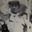 Tamezou Kawamura ++

There are growing, unsubstantiated questions about whether the Japanese Imperial Army kidnapped 200,000 sex-slaves (Comfort Women) in World War II. Mostly from Korea.

A $30 million US Government Study specifically searched for evidence on Comfort Women allegations.

After nearly seven years with many dozens of staff pouring through US archives -- and 30 million dollars down the drain -- we found a grand total of nothing.

The final IWG report to Congress was issued in 2007.

http://www.archives.gov/iwg/reports/final-report-2007.pdf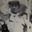 Tamezou Kawamura ++

The Chinese professional acknowledged that if China asserted control over the Senkaku islands by attacking Japan, America would have to stand with Japan. And he acknowledged that China did not want to provoke America.

But then he said that many in China believe that China can accomplish its goals ? smacking down Japan, demonstrating its military superiority in the region, and establishing full control over the symbolic islands ? with a surgical invasion.

In other words, by sending troops onto the islands and planting the flag.

The Chinese professional suggested that this limited strike could be effected without provoking a broader conflict. The strike would have great symbolic value, demonstrating to China, Japan, and the rest of the world who was boss. But it would not be so egregious a move that it would force America and Japan to respond militarily and thus lead to a major war.

Well, when the Chinese professional finished speaking, there was stunned silence around the table.

The assembled CEOs, investors, executives, and journalists stared quietly at the Chinese professional. Then one of them, a businessman, reached for the microphone.

"Do you realize that this is absolutely crazy?" the businessman asked.

"Do you realize that this is how wars start?"

"Do you realize that those islands are worthless pieces of rock... and you're seriously suggesting that they're worth provoking a global military conflict over?"

The Chinese professional said that, yes, he realized that.

http://www.businessinsider.com/china-japan-conflict-could...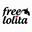 Martha Isabel Mazo Triviño Esta es la herramienta del terror y la maldad, aquí los asesinos matando delfines inocentes y confundidos por los sonidos que emiten... https://www.facebook.com/SeaShepherdCoveGuardiansOfficialPage/photos/a.109285729221666.19580.109164785900427/452883338195235/?type=11 · 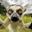 Ank Vi Stop killing and torturing dolphins!!4 · 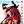 Chikamori Mukai https://www.facebook.com/video.php?v=329075460583519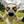 Ank Vi And that's your excuse?? Pathetic.1 · 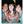 Suzy Jordan Once again, blocked from showing the truth, more shame to you Mr. Prime Minister, you know, yet you do nothing!!! Know that the world is watching!!!1 · 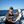 Phil Vokey Once again, SJ, the PM of Japan does not read this INFORMATION ONLY page FROM his own office. (Btw, the only 'world' that is watching is the small sick world of ARA freaks.)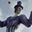 Grace Holowaychuk MURDERERS!!!!!!2 · 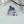 Yamamoto San Cant murder food or animals3 · 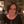 Joanne Wright Killers then... same thing!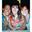 Suzy Jordan They are still killing dolphins in #Taiji #太地 の海がまた血で染まりました。 This is what I’m doing about it. Instead of expending negative energy getting angry and sad, I'm converting my anger and sadness into positive energy and action. Every time I hear that they have captured another pod of dolphins again, I'm going to acquire some more Japanese Twitter followers. At each successive tweetstorm for dolphins, I will have more Japanese Twitter followers receiving my tweets. And when they retweet my tweets, their thousands of followers will receive those retweets. And on it goes. In this way, the dolphin tweets will very quickly spread exponentially to tens of thousands of Japanese people. Eventually there will be enough Japanese people who know what is going on and they will shut down the dolphin hunts by a combination of petitioning the Government of Japan, lobbying politicians, staging protests, boycotting dolphinariums and dolphin shows, boycotting dolphin meat, networking and talking to families and friends, etc. That’s what I’m doing. If you love dolphins, I invite you to do the same. Each person who does the same will reach out to tens of thousands of Japanese people in the quickest possible way. Acquiring Japanese Twitter followers is easy. Just follow every Japanese Twitter user that you can find. Once you have found one, look at his/her “followers” and “following” and you will find thousands of others from which you can pick and choose to follow. Many of them will follow you right back. Others may take a little longer. You do not need to understand what they are tweeting unless you want to. It matters not what their interests may be. We want to reach a cross-section of Japanese society i.e. people of diverse interests. This really works very well. Undertaking this strategy, I have acquired several hundred Twitter followers in Japan within a very short time. Now I am continuing to receive unsolicited Japanese Twitter followers. Many others who are following this strategy are also meeting with great success. Several of you have expressed the wish to join us but that they did not know how to use Twitter. Let me assure you that Twitter is a lot easier to learn to use than Facebook. Obviously you know how to use Facebook, so Twitter is a cinch. Once you know it, you’ll wonder why you feared it in the first place. At the end of the day, it is the people of Japan and only the people of Japan who can shut down the dolphin capture business. Nobody else can do it. Think about it. From the muted response of the Government of Japan to our protests and petitions, and from their open support of the dolphin hunters, we know that they will not do anything to shutdown the dolphin hunts. The Government of Japan is even openly flouting the International Court of Justice’s ruling against their lethal whaling research. So there is absolutely no hope that they will listen to the voices of people living outside of Japan. This is why we have to reach out to a higher power than the Government of Japan. We have to reach out directly to the people of Japan. In due course, we will reach a critical mass. And the people of Japan will be an unstoppable force in shutting down the dolphin hunts. There are so many of us joining in this cause that we had to form a Facebook group to facilitate communication. Please join us at Dolphin Angels. https://www.facebook.com/groups/dolphin.angel/ Please share. Thank you! This will be life-changing for Dolphins.3 · 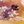 Aoi Komori I think Taiji fishermen should accuse dolphin freaks in US court.
Because Taiji fisherman already has gotten the damage.
"The Animal Enterprise Terrorism Act"
https://www.govtrack.us/congress/bills/109/s3880/text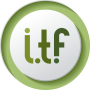 Text of S. 3880 (109th): Animal Enterprise Terrorism Act (Passed...govtrack.us1 · 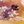 Aoi Komori Why wouldn't you protest against sports hunting lovers?
Every year, American people hunt 7 million white-tailed deer and 20,000 America black bear in USA.
At the time of the 2011, 13.7 million people, which corresponds to about 6% of the total population is performing the hunting.
White-tailed deers and America black bears are wild animals the same as whales and dolphins. I think so.
Why don't you say that it's a murder, a slaughter, a crime? 
I think you are very unfair and double standard.
Just you have a big ego.1 · 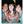 Suzy Jordan You have no idea what I protest, not talking to you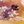 Aoi Komori Suzy. I'm a Japanese.
Is your post the words to call to someone for you harass Japanese people on Twitter? I'm angry. I have what you protest.
Stop your Ethnocentrism!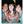 Suzy Jordan It is to let your people know what is going on under their watch, maybe you should let your countrymen and women know, since you are Japanese, help, not hinder!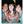 Suzy Jordan Besides, that original post is a copy that I am helping get out thats all, maybe you can help too!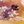 Aoi Komori Let's you know what is going on under your watch! Suzy!
Every year, American people hunt 7 million white-tailed deer and 20,000 America black bear in USA.
At the time of the 2011, 13.7 million people, which corresponds to about 6% of the total population is performing the hunting.
White-tailed deers and America black bears are wild animals the same as whales and dolphins. I think so.
Why wouldn't you protest against sports hunting lovers?
Why don't you say that it's a murder, a slaughter, a crime?
I think you are very unfair and double standard.1 · 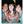 Suzy Jordan Why do you think I don't!!!
Stop deferring the issue, you are there, help unless the mercury poison meat has already done its damage~ sad1 · 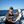 Phil Vokey An Ode to the Cove Gawkers.... "Dolphins are dying. Fresh meat is frying. The Sea Sheep are crying by the shore. They tweet and bleat so loud; still the fishermen stand proud because the cove runs red once more."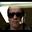 I'll Be Back One word - paragraph2 · 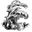 Une Belgique SANS delphinarium - Orques & Dauphins Libres STOP WITH THIS: http://www.theguardian.com/.../japans-annual-dolphin...1 · 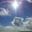 James Brown Red cove day1 · 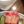 Dan Drexler Every day for 5-6 months is a red cove day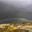 Vegetable Paradise ぶらざぁがこやつらのべんごすぅいやってるけねでぃぃちゃんのぺーじにおなじことやってやろうかにゃん。
これぎゃんばってぐぅぐるほんやくするのきゃしら。(≧∇≦)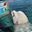 Sea Mammals The Taiji Dolphin-Mafia steals and kills dolphins in name of Japan. Shame on you for this tradtion lie !!4 · 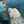 Sea Mammals Suki, Your video tell nothing else as the truth. Shame on Japan2 · 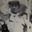 Tamezou Kawamura ++

Everyone knows about China’s arms build-up. Beijing’s defence budget has risen eightfold in 20 years. In that time it has become comfortably the world’s second-biggest spender on the military.

In 2012, the country accounted for nearly 10 per cent of global expenditure, according to the Stockholm International Peace Research Institute, which monitors defence spending.

That was more than Russia and the UK combined, although only a quarter of what the supposedly cash-strapped US laid out on its armed forces, according to official figures.

Less understood, however, is the effect China’s military build-up is having on Asia as a whole. In 2012, for the first year in modern times, Asian states spent more on defence than European ones.

From India to South Korea and from Vietnam to Malaysia, governments in the region are ramping up defence spending.

Even pacifist Japan, which for years has been cutting its defence outlays, has recently started to reverse the trend as it reorients its defence posture towards what it perceives as a growing Chinese threat.

Asia follows China into an old-fashioned arms race
http://www.ft.com/.../9d83bf62-b9b9-11e3-a3ef...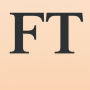 Asia follows China into an old-fashioned arms race - FT.comEveryone knows about China’s arms build-up....ft.com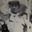 Tamezou Kawamura ++

"Comfort Women Problem" was a Fiction made by the Asahi Shimbun

On Aug 5, the Asahi Shimbun retracted their reports about the comfort women, military prostitutes during World War II.

The Asahi retracted 16 articles that cited testimony by Seiji Yoshida, who said he had kidnapped many women and sent them to brothels for the Army during the war.

http://ianfu.blogspot.jp/.../comfort-women-problem-was..."Comfort Women Problem" Was a Fiction Made by the Asahi Shimbun | Truth about Japanianfu.blogspot.com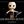 Ondine Angarola More lies and propaganda by this Government who seeks to deny the torture and sexual abuse of the korean comfort women that was WELL documented at the time and an APOLOGY was issued by the Japanese. It's the same as some denying the Holocaust. Absolutely dispicable. Japanese military RAPED AND TORTURED over 200,000 Korean women. It is absolute FACT. ABE will NEVER get away with trying to change the truth. I can't wait for him to try and deny the slaughter of the MILLIONS of Chinese during the war. The world can then hear China's response... China, who has NOT forgotten.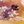 Aoi Komori Are you a communist?
My Korean friend said that ex-Korean Comfort Women support organization is pro-North Korea.
So, he can't believe about Comfort women stories. I heard so.1 · 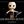 Ondine Angarola On April 17, 2007 Yoshiaki Yoshimi and Hirofumi Hayashi announced the discovery, in the archives of the Tokyo Trials, of seven official documents suggesting that Imperial military forces, such as the Tokkeitai (Naval military police), forced women whose fathers attacked the Kenpeitai (Army military police), to work in front line brothels in China, Indochina and Indonesia. These documents were initially made public at the war crimes trial. In one of these, a lieutenant is quoted as confessing to having organized a brothel and having used it himself. Another source refers to Tokkeitai members having arrested women on the streets, and after enforced medical examinations, putting them in brothels.[28]

On 12 May 2007 journalist Taichiro Kajimura announced the discovery of 30 Dutch government documents submitted to the Tokyo tribunal as evidence of a forced mass prostitution incident in 1944 in Magelang.[29]

The South Korean government designated Bae Jeong-ja as a pro-Japanese collaborator (chinilpa) in September 2007 for recruiting comfort women.[30][31]

In 2014 China produced almost 90 documents from the archives of the Kwantung Army on the issue. According to China, the documents provide ironclad proof that the Japanese military forced Asian women to work in frontline brothels before and during the Second World War.[32]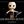 Ondine Angarola Approximately three quarters of comfort women died, and most survivors were left infertile due to sexual trauma or sexually transmitted diseases.[51] Beatings and physical torture were said to be common.[52]

Ten Dutch women were taken by force from prison camps in Java by officers of the Japanese Imperial Army to become forced sex slaves in February 1944. They were systematically beaten and raped day and night.[52][53] As a victim of the incident, in 1990, Jan Ruff-O'Herne testified to a U.S. House of Representatives committee:

Many stories have been told about the horrors, brutalities, suffering and starvation of Dutch women in Japanese prison camps. But one story was never told, the most shameful story of the worst human rights abuse committed by the Japanese during World War II: The story of the “Comfort Women”, the jugun ianfu, and how these women were forcibly seized against their will, to provide sexual services for the Japanese Imperial Army. In the “comfort station” I was systematically beaten and raped day and night. Even the Japanese doctor raped me each time he visited the brothel to examine us for venereal disease.[52][53]

In their first morning at the brothel, photographs of Ruff-O'Herne and the others were taken and placed on the veranda which was used as a reception area for the Japanese personnel who would choose from these photographs. Over the following four months the girls were raped and beaten day and night, with those who became pregnant forced to have abortions. After four harrowing months, the girls were moved to a camp at Bogor, in West Java, where they were reunited with their families. This camp was exclusively for women who had been put into military brothels, and the Japanese warned the inmates that if anyone told what had happened to them, they and their family members would be killed. Several months later the O'Hernes were transferred to a camp at Batavia, which was liberated on 15 August 1945.[54][55][56]

The Japanese officers involved received some punishment by Japanese authorities at the end of the war.[57] After the end of the war, 11 Japanese officers were found guilty with one soldier being sentenced to death by the Batavia War Criminal Court.[57] The court decision found that the charge violated was the Army's order to hire only voluntary women.[57] Victims from East Timor testified they were forced into slavery even when they were not old enough to have started menstruating. The court testimonies state that these prepubescent girls were repeatedly raped by Japanese soldiers[58] while those who refused to comply were executed.[59][60]

Hank Nelson, emeritus professor at the Australian National University's Asia Pacific Research Division, has written about the brothels run by the Japanese military in Rabaul, Papua New Guinea during WWII. He quotes from the diary of Gordon Thomas, a POW in Rabaul. Thomas writes that the women working at the brothels “most likely served 25 to 35 men a day” and that they were “victims of the yellow slave trade.”[61]

Nelson also quotes from Kentaro Igusa, a Japanese naval surgeon who was stationed in Rabaul. Igusa wrote in his memoirs that the women continued to work through infection and severe discomfort, though they “cried and begged for help.”[61]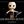 Ondine Angarola In 1993, following multiple testimonies the Kono Statement was issued by Japanese Government confirming that coercion was involved in seizing the comfort women.[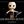 Ondine Angarola In December of 1937, the Japanese Imperial Army marched into China's capital city of Nanking and proceeded to murder 300,000 out of 600,000 civilians and soldiers in the city. The six weeks of carnage would become known as the Rape of Nanking and represented the single worst atrocity during the World War II era in either the European or Pacific theaters of war.

The actual military invasion of Nanking was preceded by a tough battle at Shanghai that began in the summer of 1937. Chinese forces there put up surprisingly stiff resistance against the Japanese Army which had expected an easy victory in China. The Japanese had even bragged they would conquer all of China in just three months. The stubborn resistance by the Chinese troops upset that timetable, with the battle dragging on through the summer into late fall. This infuriated the Japanese and whetted their appetite for the revenge that was to follow at Nanking.

After finally defeating the Chinese at Shanghai in November, 50,000 Japanese soldiers then marched on toward Nanking. Unlike the troops at Shanghai, Chinese soldiers at Nanking were poorly led and loosely organized. Although they greatly outnumbered the Japanese and had plenty of ammunition, they withered under the ferocity of the Japanese attack, then engaged in a chaotic retreat. After just four days of fighting, Japanese troops smashed into the city on December 13, 1937, with orders issued to "kill all captives."

Their first concern was to eliminate any threat from the 90,000 Chinese soldiers who surrendered. To the Japanese, surrender was an unthinkable act of cowardice and the ultimate violation of the rigid code of military honor drilled into them from childhood onward. Thus they looked upon Chinese POWs with utter contempt, viewing them as less than human, unworthy of life.

The elimination of the Chinese POWs began after they were transported by trucks to remote locations on the outskirts of Nanking. As soon as they were assembled, the savagery began, with young Japanese soldiers encouraged by their superiors to inflict maximum pain and suffering upon individual POWs as a way of toughening themselves up for future battles, and also to eradicate any civilized notions of mercy. Filmed footage and still photographs taken by the Japanese themselves document the brutality. Smiling soldiers can be seen conducting bayonet practice on live prisoners, decapitating them and displaying severed heads as souvenirs, and proudly standing among mutilated corpses. Some of the Chinese POWs were simply mowed down by machine-gun fire while others were tied-up, soaked with gasoline and burned alive.

Maps & Photo

Present day map of China showing location of Shanghai and Nanking (now called Nanjing).

Map of the Japanese Empire at its peak in 1942.

One of the last humans left alive after intense bombing during the Japanese attack on Shanghai's South Station. August 1937.
After the destruction of the POWs, the soldiers turned their attention to the women of Nanking and an outright animalistic hunt ensued. Old women over the age of 70 as well as little girls under the age of 8 were dragged off to be sexually abused. More than 20,000 females (with some estimates as high as 80,000) were gang-raped by Japanese soldiers, then stabbed to death with bayonets or shot so they could never bear witness.

Pregnant women were not spared. In several instances, they were raped, then had their bellies slit open and the fetuses torn out. Sometimes, after storming into a house and encountering a whole family, the Japanese forced Chinese men to rape their own daughters, sons to rape their mothers, and brothers their sisters, while the rest of the family was made to watch.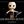 Ondine Angarola http://www.historyplace.com/worldhis.../genocide/nanking.htm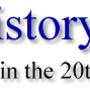 The History Place - Genocide in the 20th Century: Rape of Nanking...historyplace.com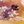 Aoi Komori Yoshimi Yoshiaki is very famous as pro-Korea.
His view is very biased.
Please read "Report No. 49: Japanese Prisoners of War Interrogation on Prostitution" or "The Nazi War Crimes and Japanese Imperial Government Records Interagency Working Group".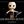 Ondine Angarola Truth hurts doesn't it. Ouch.1 · 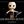 Ondine Angarola Next thing you know, you'll be saying that the Holocaust didn't happen. Despicable.1 · 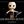 Ondine Angarola http://www.nytimes.com/.../comfort-women-and-japans-war... Japan's WAR on the TRUTH.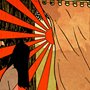 The Comfort Women and Japan’s War on TruthThe Abe government is determined to rewrite...nytimes.com|By Mindy Kotler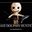 Ondine Angarola http://www.nytimes.com/.../comfort-women-and-japans-war...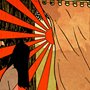 The Comfort Women and Japan’s War on TruthThe Abe government is determined to rewrite the...nytimes.com|By Mindy Kotler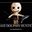 Ondine Angarola Abe Shinzo "the grandson of rightwing politician Nobusuke Kishi, an ex-wartime industry minister who was arrested by the Allied Occupation forces for being a suspected Class-A war criminal."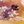 Aoi Komori Please don't put a label. Maybe, you like to labeling a person.
Kishi was former Prime Minister of Japan. He was not criminal.1 · 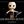 Ondine Angarola True hurts doesn't it. You can't change history. He was ARRESTED for war crimes. Just a fact. I don't make them and you can't change them no matter how much you want to. FACTS.2 · 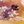 Aoi Komori Please Stop a Propaganda!
I hope all Asian countries will become a peace.1 · 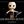 Ondine Angarola Truth hurts. The only thing that will bring Peace is if Japan stops trying to rewrite history. I have cousins that are half Chinese/half Italian and one is married to a Chinese whose family greatly suffered at the hands of the Japanese. When the Japanese DENY history and FACTS , THAT is what brings anger and war. It is the DENIAL by JAPAN that will lead to war. Not the denial of the victims and how they suffered at the hands of the Japanese. The Germans had to face their history. And there is peace. War only comes when people DENY their acts.2 · 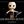 Ondine Angarola AND if Japan STOPS violating International Law and STOPS slaughtering endangered Whales in PROTECTED waters. AND the criminal THUGS in Taiji STOP Slaughtering the innocents.2 · 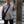 Emmanuel Chanel Michael Yon

Japan-Korea: Were Korean Men Cowards during World War II? 

A vexing question

There are growing, unsubstantiated questions about whether the Japanese Imperial Army kidnapped 200,000 sex-slaves (Comfort Women) in World War II. Mostly from Korea. 

A $30 million US Government Study specifically searched for evidence on Comfort Women allegations. 

After nearly seven years with many dozens of staff pouring through US archives -- and 30 million dollars down the drain -- we found a grand total of nothing. 

The final IWG report to Congress was issued in 2007. (Linked below.) 

Nobody should be writing about Comfort Women issues without reading this report cover to cover.

Many of the unsubstantiated claims are coming from Korea. Korean allegations have led to unexpected twists. 

At the time, Korea was actually part of Japan -- roughly in the way that Puerto Rico is part of the USA. 

Many Koreans were members of the Japanese military. So any allegations that the Japanese military kidnapped 200,000 women implies that Koreans were involved in kidnapping Koreans. This is an uncomfortable reality. It gets even more uncomfortable.

So today, South Korean President Park Geun-hye constantly accuses Japan of kidnapping these shiploads of women.

Imagine how this boomerangs back. President Park is saying that Japan -- and her daddy was an officer in the Japanese Army at the time -- kidnapped uncounted tens of thousands of women from Korea as sex-slaves. Yet there is no evidence that Korean men fought back.

During the war, Korea had a population of about 23 million. Today, Texas has a population of about 26 million. 

Imagine trying to kidnap 200,000 Texas women. There would be a bloodbath. The Army would lose thousands of soldiers, and thousands of civilians no doubt would have been slaughtered in return. 

Evidence would be everywhere. Photos. Films. Battle sites. Texans would never allow 200,000 women to be stolen and raped without making a river of blood. So President Park is essentially saying Korean men during World War II were a bunch of cowards.

Also imagine this from the perspective of a Japanese military General or Admiral. He is at war with the USA, Australia, Britain, China, and more. His hands are full. The USA in particular is on the march with our Navy and Marines, and we are smashing Japan anywhere we can find Japanese.

All generals always want more troops and supplies. That is a fact of life. Just ask any General. Ask any business leader what he or she needs to expand or defend against competition: They always want more resources.

What kind of fool General would dedicate the resources to kidnap, guard, transport, and feed 200,000 women, knowing that he is creating yet another war to fight? 

The Japanese were highly advanced military thinkers. They made their own submarines, airplanes, and aircraft carriers. These were serious people, and super smart. 

There is no way that Generals would dedicate those resources to kidnapping women when the US military and allies were marching down their throats. They had a war to fight -- this was not Spring Break. 

Any serious military or business person can see the folly in common sense of kidnapping 200,000 women. It does not make sense, and would have created a new war in Korea -- which was a base for Japanese recruitment. Koreans were fighting Americans. Koreans were our enemy.

And back to Korean men. It would be horrific to see the US Army try to kidnap 200,000 Texas women -- especially so considering that many US military members are Texans, just as many Koreans were Japanese Soldiers. 

Texas would rise up and start smashing the Army. Bridges would blow up. Soldiers would be shot every day. Bases would burn. The Army would fight back and there would be total war.

So are we to believe that Korean men are such cowards that nobody lifted a hand to defend their women? Because if they allowed these many women to be kidnapped, they are cowards, and their sons today had cowards for fathers. 

The reality is that we know that Koreans are no cowards. Koreans are a courageous people. So what really happened? It is clear from source documents, and the common sense that every water buffalo possesses, that there was no mass kidnapping.

It's all a lie, and no matter how much someone hates Japan, it will always be a lie.

Please read the IWG report that practically nobody seems to know exists. If you do not have time for the whole report, do a search inside the report for Comfort Women, and carefully read those parts:

http://www.archives.gov/iwg/reports/final-report-2007.pdf

https://www.facebook.com/MichaelYonFanPage/photos/a.235978145664.135781.207730000664/10152528275045665/?type=1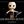 Ondine Angarola Calling Korean Men cowards is cowardly of you and actually quite despicable. You use this to defend the atrocities committed by Japan during the war that are EXTENSIVELY documented. WE WILL NEVER FORGET... no matter how you propagate your lies. Will you deny the holocaust next? It is the deniers of history that lead us to more wars as the victims are once again abused, this time verbally, by their torturers: The Japanese Government. To deny the victim is to endorse rape and torture agains women and children. Despicable.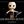 Ondine Angarola "The grave truth about the Abe administration’s denialist obsession is that it has led Japan not only to question Ms. Coomaraswamy’s report, but also to challenge the United Nations’ reporting on more recent and unrelated war crimes, and to dismiss the testimony of their victims. In March, Japan became the only Group of 7 country to withhold support from a United Nations investigation into possible war crimes in Sri Lanka, when it abstained from voting to authorize the inquiry. (Canada is not a member of the Human Rights Council but issued a statement backing the probe.) During an official visit, the parliamentary vice minister for foreign affairs, Seiji Kihara, told Sri Lanka’s president, “We are not ready to accept biased reports prepared by international bodies.”

Rape and sex trafficking in wartime remain problems worldwide. If we hope to ever reduce these abuses, the efforts of the Abe administration to deny history cannot go unchallenged. The permanent members of the United Nations Security Council — all of whom had nationals entrapped in imperial Japan’s comfort women system — must make clear their objection to the Abe government’s perverse denial of the historical record of human trafficking and sexual servitude."

"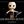 Ondine Angarola These are facts and the United Nations will NOT succumb to Japan's despicable desire to rewrite history to render their MORE then heinous crimes nonexistent. You cannot erase history with your propaganda and the world is having NONE of it. Next thing you know Abe will say that Pearl Harbor never happened, that the holocaust never happened, that the slaughter of the millions of Chinese never happened. He certainly does live on an Island because his statements have NO BASIS IN REALITY. PERIOD. The truth may hurt but it is the TRUTH. Deal with it. Period. Peace out. Lies will NEVER change the truth. Never.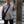 Emmanuel Chanel Ondine Angarola:
>Calling Korean Men cowards is cowardly of you and actually quite despicable.
On my pasted text, Michael Yon criticizes people like you! If Comfort Women coercion were true, Korean men then would've been too coward. You look down Korean men too much worse than I. Although I don't respect Korean people, I never say that they are as coward as what they are in your logic. Furthermore, we lost the war and those Korean men could shout our evil for dozens of years soon after the war. Maybe, your racistic mentality shown below keeps from understanding that. You should face this unrefutable history before preaching us facing history. LoL!
------------ Below Quoted ------------
Ondine Angarola BOYCOTT JAPAN. NO CARS FROM JAPAN. In any event they are death traps. Faulty airbags. Faulty ignition. A country of cheap imitators. Never invented anything. Boycott this country. BOYCOTT. STOP THE MURDER STOP THE SLAUGHTER NO MORE BLOOD IN THE WATER.
Like · Reply · 2 · December 22, 2014 at 2:47pm
Yamamoto San More business and defense co-operation with Japan:
http://asia.nikkei.com/.../Japan-Australia-US-start-new...
Unlike · 1 · December 22, 2014 at 4:34pm
Emmanuel Chanel Ondine Angarola:
>A country of cheap imitators. Never invented anything.
I feel like asking when ENPC became a diploma mill like idiots like you. Why do you forget even that 3 Japanese physicists got Nobel Prizes for inventing blue LED? And do you say things like "I didn't know Yagi antenna because of "PC" of ENPC"? You are really curious. Oh, you say something like "I'm a graduate of its business school. So I don't know any topics about science and technology."? If so, you are a completely inadequate person to be a science elite, aren't you?
Like · December 24, 2014 at 5:06am
https://www.facebook.com/Japan.PMO/posts/781714788567385... https://archive.today/Ja8iy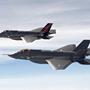 Security in Asia-Pacific: Japan, Australia, US start new era with...asia.nikkei.com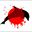 No compraré productos japoneses hasta que dejen de masacrar delfines Your behavior is the same as a plague of locusts3 · 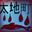 Narcís Nuñez https://www.pinterest.com/pin/236439049163720473/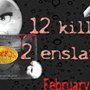 TAIJI (太地町) ☹ - "THE COVE"TAIJI. February 8, 2015: Risso's dolphins: 12 slaughtered and 2 enslaved. https://www.facebook.co...pinterest.com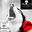 Delta H Toohey The Taiji killers have spotted another innocent dolphin pod swimming, they want to slaughter them and capture any pretty ones to sell to abusement marine parks #tweet4taiji ;;;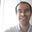 